 TOWN OF EAGLE LAKE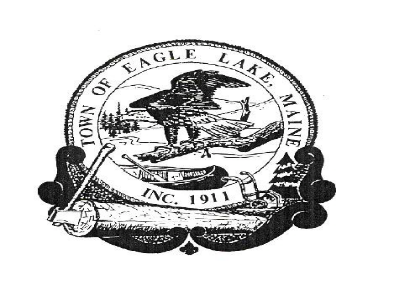 BOARD OF SELECTMEN’S MEETINGApril 20, 20221.  The meeting was called to order by Board Chair, Arthur Carroll at 5:32 P.M.       Board members present included: Wendy Dube, Brian Devoe, Jennifer Dube and Raymond Saucier. Arthur Carroll was present via Zoom.Others in attendance were: Town Manager, John Sutherland, Deputy Clerk, Apryl Gagnon, Fire Chief, Robert St. Germain, and community member Bruce Dube.2.   REVIEW AND CONSIDER A RECYCLING APPLICATION FROM BRUCE DUBE	Bruce Dube sent a copy of his application for a scrap metal recycler to the Board for review. Bruce is interested in locating his recycling business in the Industrial Park. The Board discussed the need for Bruce to install a fence around the parameter of the space that he will be utilizing and agreed to waive the first year’s rent to compensate for this cost. He will have to document clearly where and from whom the scrap metal comes from. The area he is requesting is a 100x100 ft area and this will be considered by the Board of Selectmen.  The Board discussed the date for the Public Hearing for the application. The purpose of the hearing is to notify the abutting property owners and give them the opportunity to comment on the proposed location.Moved by Brian Devoe to allow John to set and schedule date for the Public Hearing per MMA regulations, seconded by Raymond Saucier. 	Vote: 4-0 Wendy Dube abstained.  3.   REVIEW AND CONSIDER THE 1987 INTERNATIONAL FIRE ENGINE	With the arrival of the new fire truck, the Board will need to discuss the future of the 1987 International fire engine. The Allagash Fire Department had expressed aninterest in the truck, but have not come to inspect the truck. Bouchard Farms expressed an interest in purchasing the truck as a water truck. John reminded the Board that the Town of Eagle Lake also has a 1980 Ford fire engine located in the Industrial Park. 	Moved by Brian Devoe for John Sutherland to write an Article for Town Meeting to dispose of the trucks as deemed in the best interest of the Town of Eagle Lake by the Board of Selectman, seconded by Raymond Saucier. 	Vote: Unanimously in favor.4.   REVIEW AND CONSIDER MAINTAINING THE WALLAGRASS DRY HYDRANT	Eagle Lake Fire Chief, Robert Saucier discussed the Dry Hydrant that is located at 1871             Aroostook Road, Wallagrass. This hydrant was installed through a grant obtainedby the Town of Eagle Lake. Wallagrass Town Manager Lana Voisine informed John Sutherland that the Eagle Lake Fire Department and property owner agreed that the Eagle Lake Fire Department would install and maintain the dry hydrant located on this property. The Board discussed and agrees that this hydrant is a valuable asset and should be cleared of all snow throughout the winter months. Robert will obtain quotes for snow removal for the Board to review at a later date. Moved by Wendy Dube to obtain and review quotes for snow removal at the 1871 Aroostook Road, dry hydrant location, seconded by Brian Devoe. Vote: Unanimously in favor.5.   REVIEW AND CONSIDER AROOSTOOK COUNTY FIRE PROTECTION	Paul Bernier, Community Service Director for Unorganized Territories for Aroostook County sent the town a three-year agreement to provide fire protection for T15 R6. The town is currently providing service to this area, so this is an extension of the current agreement. The Board discussed and agreed to continue with the new agreement.Moved by Wendy Dube to accept the contract with unorganized territory, seconded by Brian Devoe. Vote: Unanimously in favor.6.  TOWN MANAGER’S REPORT UPDATES	a.   Micro Loan	      Account TR021222020 made a payment in the Month of April to bring his account       current. This payment is not reflected on the March 2022 Reconciliation.      All other accounts are up to date.b.   Pond Brook Estates      Apartments 5 is currently being painted and cleaned by Lester to get it ready for a       new tenant. The plan is to have the apartment ready by April 22, 2022.      Nikki McNally from ACAP, informed John that apartments 13 and 14 have sent in       applications for rental assistance. She is currently processing them.      All other accounts are current.c.   Roads      Pot holes have kept Lester Dube busy. There was also a water issue where a culvert       froze and water backed up and threatened a resident’s basement. Lester and John      were able to divert the water so it did not run into the basement. The culvert opened      up the next day with warmer temperatures and the water drained away from the      house.d.   NASWA	      Reynold Hebert informed John that there is a load of cardboard ready for pick up. He       will need to rebuild the loading ramp and locate a small forklift that will fit inside       a trailer. Victor Horton, from MRRA, has informed John that cardboard is running       at $140 per ton. A 20-ton load will generate approximately $2,800 in revenue for       NASWA.e.   Eagle Lake Fire Department      Eagle Lake Fire Chief, Robert St. Germain informed John that the next training       would be April 14, 2022. This training will involve training the firemen on the new       fire truck. This includes driver’s training and training on pumping water.       The new fire truck has also been inspected by Allegiance Trucks, formerly known as       Daigle and Houghton, out of Fort Kent. There were no issues with the inspection.7.  MONTHLY FINANCIALS- March 2022Review monthly financials for March 2022            a.   Bank Reconciliations; Including Pond Brook.      Bank reconciliations have been tabled for this month until our final audit is returned       from the  auditor. Moved by Wendy Dube to table Town of Eagle Lake Bank       Reconciliation until further information is obtained by the auditor, seconded by       Brian Devoe.       Vote: Unanimously in favor.     Moved by Wendy Dube to accept the Pond Brook Estates Bank Reconciliation, for      March 2022, seconded by Raymond Saucier.     Vote: Unanimously in favor.b.   Sample Check Audit      Moved by Jennifer Dube to accept the Sample Check Audit for March 2022,       seconded by Raymond Saucier.      Vote: Unanimously in favor.c.   Sign Warrants      Moved by Wendy Dube to accept the Warrants for March 2022, seconded by       Jennifer Dube.      Vote: Unanimously in favor.d.   Micro Loan      Moved by Brian Devoe to accept the Micro Loan Reconciliation for March 2022,       seconded by Wendy Dube.Vote: Unanimously in favor.8.  PUBLIC COMMENT	No comment.9.  APPROVE MINUTES FOR MARCH 16, 2022 BOARD OF SELECTMEN’S MEETING     	Moved by Jennifer Dube to accept the Board of Selectmen’s meeting minutes for  	March 16, 2021 as written, seconded by Raymond Saucier.Vote: Unanimously in favor.     APPROVE MINUTES FOR MARCH 30, 2022 BOARD OF SPECIAL SELECTMEN’S       MEETING	Moved by Brian Devoe to accept the Special Board of Selectmen’s meeting minutes as  	written for March 30, 2022, seconded by Raymond Saucier.Vote: Unanimously in favor.      APPROVE MINUTES FOR APRIL 5, 2022 BUDGET MEETINGMoved by Raymond Saucier to accept the Budget Meeting minutes for  	April 5, 2022 as written, seconded by Wendy Dube.Vote: Unanimously in favor.      APPROVE MINUTES FOR APRIL 6, 2022 PUBLIC HEARINGMoved by Jennifer Dube to accept the Public Hearing meeting minutes for  	April 6, 2022 as written, seconded by Raymond Saucier.Vote: Unanimously in favor.10.   FINALIZE 2022-23 MUNICIPAL BUDGET 	For employee salaries, the Board of Selectmen and Budget Committee agreed to a 4% across the board increase and approved $155,500 for salaries. If 4% is added to each position, the total is $156,448. Moved by Jennifer Dube to accept the agreed upon 4% increase, adding up to $156,448, seconded by Brian Devoe. Vote: Unanimously in favor.	Road Maintenance line item, the Board of Selectmen and Budget Committee added $4,000 to cover the cost of a load of cold patch. However, they added $5,000 mathematically to the line  item. The Board and Budget Committee approved $154,300, but should have approved $153,300. 	Moved by Jennifer Dube to change the approved budget from $154,300 to $153,300 as discussed at the Budget Committee meeting in April 2022, seconded by Brian Devoe.	Vote: Unanimously in favor.11.   REVIEW AND CONSIDER GRANT UPDATES	The Letter of Intent and supporting documentation is complete and ready to submit to Northern Borders on behalf of the Eagle Lake Water and Sewer District. This application is for $1,000,000  to help cover the costs of 6.215 million dollars needed forupgrades to the wastewater treatment plant, pumping stations and collection system.This application is identical to a CDBG application where you submit a letter of intent and if your letter of intent is chosen then you may submit a grant application.		The three Aroostook County A.R.P.A. grant applications are due to be submitted by Friday, April 29, 2022. 	Moved by Brian Devoe to submit each application for the A.R.P.A. grants, seconded by              Raymond Saucier.	Vote: Unanimously in favor.12.    REVIEW AND CONSIDER MUNICIPAL APPOINTMENTS	The Board will need to appoint Election Officials for the upcoming year. John is             recommending the following: 	Election Wardens: Tom Roy and Dana Nadeau.Ballot Clerks: Laurie Belanger-Boutot, Denise Martin, and Cynthia Tenan.The Board will need to appoint a representative for the Budget Committee and Municipal Park Committee. The Budget Committee candidate is Gary Gardner.The candidate for the Municipal Park Committee is Debra LabbeMoved by Brian to appoint all persons nominated for appointment for Election Officials, the Budget Committee and Municipal Park Committee, seconded by Raymond Saucier. Vote: Unanimously in favor.13.   REVIEW AND CONSIDER BIDS FOR PAVING OLD MAIN STREET	The Town received two bids for paving on lower Old Main Street. One was from Northeast Paving and the second from Trombley Industries. Northeast Paving came in with a bid of $114,800 for the work and Trombley came in with a bid of $81,285. Paving is to start at the railroad tracks and commence forward to where paving ceases. Moved by Wendy Dube to accept the bid from Trombley at $81,285 for the paving of lower Old Main Street based on price, seconded by Jennifer  Dube.Vote: Unanimously in favor.14.   REVIEW AND CONSIDER MUNICIPAL AUDIT 	The Board of Selectmen discussed the annual municipal audit. Moved by Brian Devoe to table approval of the municipal audit until further discussion with auditor Tim Poitras, seconded by Wendy Dube.Vote: Unanimously in favor.15.    OTHER BUSINESSThe Town received a notice from Vermont Insurance that their client, Dana Daigle, reportedly damaged his bumper when he hit a pothole on Route 11 in Eagle Lake. Johninformed Vermont Mutual that Route 11 is a State of Maine maintained roadway. Johnstated that he informed Vermont Mutual that if they wished to recover funds for the damaged vehicle they should contact Maint Department of Transportation. Johnadded that he wanted to inform the Board of the issue in case there was additional follow up by Vermont Mutual.16.   ADJOURN	Moved by Brian Devoe to adjourn the Board Meeting at 7:30 p.m., seconded by Jennifer Dube.	Vote: Unanimously in favor.